Российская ФедерацияИркутская областьАДМИНИСТРАЦИЯМуниципальноГО образованиЯ «Боханский раЙон»ПостановлениеП О С Т А Н О В Л Я Ю: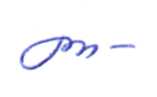 Ио Мэра МО «Боханский район»                                                 С.М. Убугунова«17»Июня 2016г.№181п. Бохан«О введении ограничения пребывания граждан в лесах и въезда в них транспортных средств на территории муниципального образования «Боханский район»»В связи с установлением на территории Иркутской области особого противопожарного режима, в целях предотвращения возникновения лесных пожаров и обусловленных ими чрезвычайных ситуаций, обеспечения защиты населенных пунктов и безопасности жизнедеятельности населения муниципального образования «Боханский район», в соответствии Федеральным законом от 21.12.1994 № 69-ФЗ «О пожарной безопасности», постановлением Правительства Российской Федерации от 17 мая 2011 года №376 «О чрезвычайных ситуациях в лесах, возникающих вследствие лесных пожаров», постановлением Правительства Иркутской области от 20.05.2016 № 298-пп «Об установлении на территории Иркутской области особого противопожарного режима», распоряжением Правительства Иркутской области от 14.06.2016 № 276-рп «О введении режима чрезвычайной ситуации в лесах регионального характера», руководствуясь ч. 1 ст. 20 Устава МО «Боханский район»Ввести с 08.00 часов 17 июня 2016 года и до особого распоряжения на территории муниципального образования «Боханский район» ограничение пребывания граждан в лесах и въезда в них транспортных средств.Ограничить доступ (пребывание) граждан в леса и въезда в них транспортных средств на территории муниципального образования «Боханский район», за исключением:работников технологического и обеспечивающего транспорта организаций, осуществляющих разрешенную деятельность в лесах или на территориях, примыкающих к землям лесного фонда, по путевым листам;людей и транспорта, предназначенного для тушения лесных пожаров и проведения лесовосстановительных работ, при наличии соответствующей отметки в путевом листе;граждан и их личного транспорта, осуществляющих проезд по технологическим дорогам на пасеки;сотрудников лесной охраны при предъявлении служебных удостоверений;членов обществ (организаций) охотников при предъявлении охотничьего билета и разрешительного документа, подписанного руководителем общества (организации).Порядок пропуска других категорий граждан через контрольно-пропускные пункты (далее - КПП) устанавливается комиссией по ЧС и ПБ или межведомственной рабочей группой по координации действий по борьбе с лесными пожарами администрации муниципального образования «Боханский район».Рекомендовать главам сельских поселений организовать выполнение мероприятий по ограничению пребывания граждан в лесах и въезда в них транспортных средств, в границах подведомственных территорий муниципальных образований.Рекомендовать руководителям организаций-арендаторов лесных участков, территориального отдела агентства лесного хозяйства                                                                                                                                                                                                                                                                                                                                                              Иркутской области по Кировскому лесничеству (Карнаухов М.А.) выставить КПП на основных магистралях и лесовозных (технологических) дорогах в соответствии с договорами аренды и проектами освоения лесов, провести их оборудование и организовать работу.Рекомендовать возложить контроль за обеспечением и соблюдением ограничения пребывания граждан в лесах и въезда в них транспортных средств на:территориальный отдел агентства лесного хозяйства                                                                                                                                                                                                                                                                                                                                                              Иркутской области по Кировскому лесничеству (Карнаухов М.А.);заместителя начальника отдела - начальника полиции МО МВД России "Боханский" (Башкатов Д.В.);службу по охране и использованию животного мира Иркутской области (Барлуков Г.А.);Разместить настоящее постановление на официальном сайте администрации муниципального образования «Боханский район» в информационно-телекоммуникационной сети «Интернет».Контроль за исполнением настоящего постановления оставляю за собой.